Вариант 9 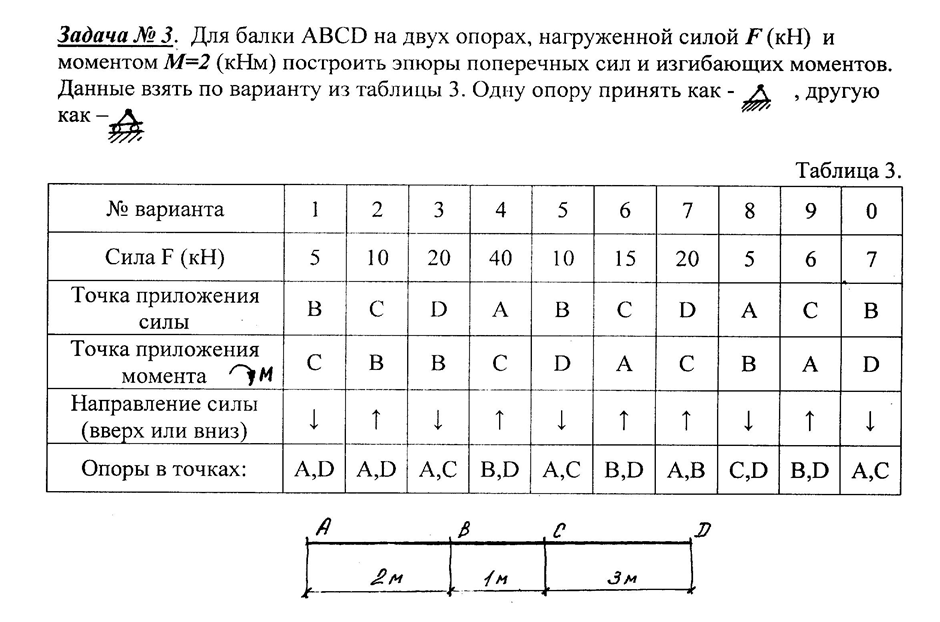 